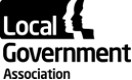 Meeting:  Community Wellbieng BoardDate: 30 November 2022Update Paper Purpose of reportFor informationSummaryThis report sets out other updates relevant to the Board, and not included elsewhere. RecommendationsMembers of the Community Wellbeing Board are asked to:Provide oral updates on any other outside bodies / external meetings they mayhave attended on behalf of the Community Wellbeing Board since the last meeting;andNote the updates contained in the report.ActionAs directed by membersContact detailsContact officer: Mark NorrisPosition: Principal Policy AdviserPhone no: 020 7664 3241Email:	Mark. Norris@local.gov.ukUpdate on other board businessLGA webinar: cold HomesOn 18th October 2022, Cllr David Fothergill chaired a webinar on the health impacts of cold homes, fuel poverty and health inequalities. In the webinar, Professor Michael Marmot will present his recent review ‘Fuel Poverty, Cold Homes and Health Inequalities’. Islington Council’s Seasonal Health Intervention Network (SHINE) presented how they’re making a difference locally to support residents with interventions to reduce fuel poverty. NHS Providers Conference, LiverpoolOn 15th November 2022, Cllr David Fothergill was invited to join a panel discussion at the NHS Providers Conference in Liverpool.This session brought together health and care system partners to discuss how they are working together to improve the mental and physical health of their local communities. The panel discussion looked at how place-based collaborative working can improve the lives of local populations by thinking collectively about issues such as health inequalities and the cost-of-living crisis.Sexual and Reproductive Health ServicesThis month the LGA published Breaking point: Securing the future of sexual health services | Local Government AssociationThis report comes at a time when commissioners and providers of sexual health services have been making repeated calls to the government to address the long-term funding and capacity challenges across local authority commissioned sexual health services.spread of antibiotic-resistant sexual infection, challenges accessing contraception and the evolving spread of Monkeypox, it is more important than ever to evidence pressures across sexual and reproductive health and ensure it is appropriately funded. New LGA report warns local sexual health services are at ‘breaking point’ | Local Government AssociationHealthy Ageing On 15th November, Cllr Rosemary Sexton spoke at the UK Research and Innovation (UKRI) Conference on healthy ageing.Integration On 26 October, Cllr Rosemary Sexton chaired an NHS Confederation webinar for NHS Non-Executive Directors on understanding the contribution of place based partnerships.On 7 November, Sarah Pickup gave the local government overview at an NHS England South East regional workshop on developing integrated care strategies.On 8 November, Cllr David Fothergill gave evidence to the House of Commons Health and Social Care Committee inquiry on the accountability and autonomy of integrated care systems. On 22 November Cllr James Jamieson chaired a session on the importance of community engagement at the NHS Confederation ICS Leadership conference.Adult Social Care assuranceThe LGA organised two national webinars on adult social care assurance in October which were attended by more than 400 council Members and officers. Delegates heard from speakers from the Department of Health and Social Care, the Care Quality Commission, the Association of Directors of Adult Social Services, and the LGA. The webinars were an opportunity for council colleagues to hear more about the origins of assurance, the emerging assessment framework and what councils can be doing now in preparation for the return of regulation. Attendees raised a number of helpful questions and points, particularly on the timetable for assurance, the underlying financial context in which councils are operating, and the need for more updates and information from DHSC and CQC. The LGA is working with ADASS, DHSC and CQC on an assurance FAQ document, based on the questions and comments raised across the two webinars.Autumn Statement 2022: LGA Briefing Our Autumn Statement 2022 briefing summarises the key announcements for councils and provides an initial LGA view https://www.local.gov.uk/parliament/briefings-and-responses/autumn-statement-2022-lga-briefing-0 Sections of the briefing relevant to the work of the Community Wellbeing Board can be found in Annex A.